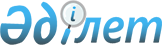 "2015 жылға арналған асыл тұқымды мал шаруашылығын дамытуды, мал шаруашылығың өнімділігін және өнім сапасын арттыруды субсидиялау туралы" Қызылорда облысы әкімдігінің 2015 жылғы 5 наурыздағы № 864 қаулысына өзгерістер енгізу туралы
					
			Мерзімі біткен
			
			
		
					Қызылорда облысы әкімдігінің 2015 жылғы 26 қазандағы № 205 қаулысы. Қызылорда облысының Әділет департаментінде 2015 жылғы 03 қарашада № 5205 болып тіркелді. Қолданылу мерзімінің аяқталуына байланысты тоқтатылды
      "Қазақстан Республикасындағы жергілікті мемлекеттік басқару және өзін-өзі басқару туралы" Қазақстан Республикасының 2001 жылғы 23 қаңтардағы Заңына және Қазақстан Республикасы Ауыл шаруашылығы министрлігінің 2015 жылғы 19 қазандағы №05/1-4/6850-1 санды хатына сәйкес Қызылорда облысының әкімдігі ҚАУЛЫ ЕТЕДІ:

      1. "2015 жылға арналған асыл тұқымды мал шаруашылығын дамытуды, мал шаруашылығының өнімділігін және өнім сапасын арттыруды субсидиялау туралы" Қызылорда облысы әкімдігінің 2015 жылғы 5 наурыздағы № 864 қаулысына (нормативтік құқықтық актілерді мемлекеттік тіркеу Тізілімінде 4934 нөмірімен тіркелген, 2015 жылғы 11 сәуірде "Сыр бойы" және "Кызылординские вести" газеттерінде жарияланған) мынадай өзгерістер енгізілсін:

      аталған қаулының 2-қосымшасы осы қаулының 1-қосымшасына сәйкес жаңа редакцияда жазылсын;

      аталған қаулының 3-қосымшасы осы қаулының 2-қосымшасына сәйкес жаңа редакцияда жазылсын.

      2. Осы қаулының орындалуын бақылау Қызылорда облысы әкімінің орынбасары С.С. Қожаниязовқа жүктелсін.

      3 Осы қаулы алғашқы ресми жарияланған күнінен бастап қолданысқа енгізіледі. Өлшемдер мен талаптар Асыл тұқымды мал шаруашылығын дамытуды және мал шаруашылығы өнiмiнiң өнiмдiлiгi мен сапасын арттыруды субсидиялау бағыттары бойынша субсидиялар көлемдері 
					© 2012. Қазақстан Республикасы Әділет министрлігінің «Қазақстан Республикасының Заңнама және құқықтық ақпарат институты» ШЖҚ РМК
				
      Қызылорда облысының әкімі

Қ. Көшербаев
Қызылорда облысы әкімдігінің
2015 жылғы "26" қазандағы № 205 қаулысына
1- қосымшаҚызылорда облысы әкімдігінің
2015 жылғы 5 наурыздағы № 864 қаулысына
2- қосымша
№№
Субсидиялау бағыты
Өлшемдер мен талаптар
Өлшемдер мен талаптар
1
Жеке қосалқы шаруашылықтардағы ірі қара малдың аналығын қолдан ұрықтандыру шығынын 100 пайызға дейін өтеу
Жеке қосалқы шаруашылықтардағы ірі қара малдың аналығын қолдан ұрықтандыру шығынын 100 пайызға дейін өтеу
Жеке қосалқы шаруашылықтардағы ірі қара малдың аналығын қолдан ұрықтандыру шығынын 100 пайызға дейін өтеу
меншік немесе ұзақ мерзімді (бес жылдан кем емес) жалға алу немесе лизинг құқығында материалдық-техникалық базаға иелік етуі
меншік немесе ұзақ мерзімді (бес жылдан кем емес) жалға алу немесе лизинг құқығында материалдық-техникалық базаға иелік етуі
штатында тиісті мамандықтар бойынша қызметкерлерінің болуы міндетті 
штатында тиісті мамандықтар бойынша қызметкерлерінің болуы міндетті 
22
Ірі, шырынды, құрама жем-шөп пен жем-шөп қоспаларын дайындау және сатып алу бойынша шығындарды арзандату
Ірі, шырынды, құрама жем-шөп пен жем-шөп қоспаларын дайындау және сатып алу бойынша шығындарды арзандату
Ірі, шырынды, құрама жем-шөп пен жем-шөп қоспаларын дайындау және сатып алу бойынша шығындарды арзандату
ет бағытындағы мүйізді ірі қара малы
ет бағытындағы мүйізді ірі қара малы
ағымдағы жылғы 1 қаңтарға меншігіндегі сиырлар мен қашарлардың аналығы (2 жастан ересек) 50 бастан кем емес;

ірi қара малды күтiп-бағуға арналған қоралар, науалар, сумен жабдықтау, жем-шөп дайындау техникасы, мал үшін жiктегiш және таразы құрылғысының болуы;

малдың бірдейлендіру нөмірінің болуы және мал басын ауыл шаруашылығы малдарын сәйкестендіру және ақпараттық-сараптама жүйе базасында тіркеу;

ветеринариялық, ветеринариялық-санитариялық iс-шараларды ұйымдастыру және жүзеге асыру және зоотехникалық есепті жүргізу
сүт бағытындағы мүйізді ірі қара малының аналығы, 

1-деңгей
сүт бағытындағы мүйізді ірі қара малының аналығы, 

1-деңгей
ағымдағы жылғы 1 қаңтарға меншігіндегі сиырлар мен қашарлардың (2 жастан ересек) аналығы 400 бастан, орташа жылдық сауын сиыр 350 бастан, бір сиырдан орташа сауылым 4500 килограмнан кем емес;

малдың бірдейлендіру нөмірінің болуы және мал басын ауыл шаруашылығы малдарын сәйкестендіру және ақпараттық-сараптама жүйе базасында тіркеу;

ветеринариялық, ветеринариялық-санитариялық iс-шараларды ұйымдастыру және жүзеге асыру және зоотехникалық есепті жүргізу 
сүт бағытындағы мүйізді ірі қара малының қашары,

1-деңгей
сүт бағытындағы мүйізді ірі қара малының қашары,

1-деңгей
ағымдағы жылғы 1 қаңтарға меншігіндегі сиырлар мен қашарлардың (2 жастан ересек) аналығы 400 бастан кем емес;

малдың бірдейлендіру нөмірінің болуы және мал басын ауыл шаруашылығы малдарын сәйкестендіру және ақпараттық-сараптама жүйе базасында тіркеу;

ветеринариялық, ветеринариялық-санитариялық iс-шараларды ұйымдастыру және жүзеге асыру және зоотехникалық есепті жүргізу 
сүт бағытындағы

мүйізді ірі қара малы
сүт бағытындағы

мүйізді ірі қара малы
ағымдағы жылғы 1 қаңтарға меншігіндегі сиырлар мен қашарлардың (2 жастан ересек) аналығы 50-ден 400 басқа дейін, бір сиырдан орташа жылдық сауылым 2500 килограмнан кем емес;

малдың бірдейлендіру нөмірінің болуы және мал басын ауыл шаруашылығы малдарын сәйкестендіру және ақпараттық-сараптама жүйе базасында тіркеу;

ветеринариялық, ветеринариялық-санитариялық iс-шараларды ұйымдастыру және жүзеге асыру және зоотехникалық есепті жүргізу
қойлар
қойлар
ағымдағы жылғы 1 қаңтарға меншігіндегі қойдың аналық мал басы 300-ден кем емес;

қойды күтiп-бағуға арналған үй-жайлардың болуы;

малдың бірдейлендіру нөмірінің болуы және мал басын ауыл шаруашылығы малдарын сәйкестендіру және ақпараттық-сараптама жүйе базасында тіркеу;

ветеринариялық, ветеринариялық-санитариялық iс-шараларды ұйымдастыру және жүзеге асыру және зоотехникалық есепті жүргізу 
жылқылар
жылқылар
ағымдағы жылғы 1 қаңтарға меншігіндегі жылқының аналығы 75 бастан кем емес; 

малдың бірдейлендіру нөмірінің болуы және мал басын ауыл шаруашылығы малдарын сәйкестендіру базасында тіркеу;

ветеринариялық, ветеринариялық-санитариялық iс-шараларды ұйымдастыру және жүзеге асыру және зоотехникалық есепті жүргізу 
түйелер
түйелер
ағымдағы жылғы 1 қаңтарға меншігіндегі түйенің аналығы 75 бастан кем емес; 

малдың бірдейлендіру нөмірінің болуы және мал басын ауыл шаруашылығы малдарын сәйкестендіру базасында тіркеу;

ветеринариялық, ветеринариялық-санитариялық iс-шараларды ұйымдастыру және жүзеге асыру және зоотехникалық есепті жүргізу Қызылорда облысы әкімдігінің
2015 жылғы "26" қазандағы № 205 қаулысына
2- қосымшаҚызылорда облысы әкімдігінің
2015 жылғы 5 наурыздағы № 864 қаулысына
3- қосымша
 Бағдарлама атауы
Субсидиялау бағыттары 
Субсидиялау бағыттары 
Субсидия нормативі, теңге
Субсидия көлемі
Субсидия көлемі
 Бағдарлама атауы
Субсидиялау бағыттары 
Субсидиялау бағыттары 
Субсидия нормативі, теңге
бас,

тонна
мың теңге
Асыл тұқымды мал шаруашылығын қолдау
Ет бағытындағы асыл тұқымды ірі қара малдың аналық мал басына селекциялық және асылдандыру жұмысын жүргізу
Ет бағытындағы асыл тұқымды ірі қара малдың аналық мал басына селекциялық және асылдандыру жұмысын жүргізу
20000
800
16000
Асыл тұқымды мал шаруашылығын қолдау
Сүт бағытындағы асыл тұқымды ірі қара малдың аналық мал басына селекциялық және асылдандыру жұмысын жүргізу
Сүт бағытындағы асыл тұқымды ірі қара малдың аналық мал басына селекциялық және асылдандыру жұмысын жүргізу
20000
1500
30000
Асыл тұқымды мал шаруашылығын қолдау
Тұқымдық түрлендірумен қамтылған ірі қара малдың аналық мал басына селекциялық және асылдандыру жұмысын жүргізу
Тұқымдық түрлендірумен қамтылған ірі қара малдың аналық мал басына селекциялық және асылдандыру жұмысын жүргізу
18000
30000
540000
Асыл тұқымды мал шаруашылығын қолдау
Импортталған ет бағытындағы селекциялық ірі қара мал 
Импортталған ет бағытындағы селекциялық ірі қара мал 
118000
250
29500
Асыл тұқымды мал шаруашылығын қолдау
Отандық ет бағытындағы асыл тұқымды ірі қара мал сатып алу
Отандық ет бағытындағы асыл тұқымды ірі қара мал сатып алу
154000
500
77000
Асыл тұқымды мал шаруашылығын қолдау
Отандық сүт бағытындағы асыл тұқымды ірі қара мал сатып алу
Отандық сүт бағытындағы асыл тұқымды ірі қара мал сатып алу
154000
200
30800
Асыл тұқымды мал шаруашылығын қолдау
Тұқымдық түрлендірумен қамтылған қойлардың аналық мал басына селекциялық және асылдандыру жұмысын жүргізу
Тұқымдық түрлендірумен қамтылған қойлардың аналық мал басына селекциялық және асылдандыру жұмысын жүргізу
1500
80000
120000
Асыл тұқымды мал шаруашылығын қолдау
Асыл тұқымды тоқтылар мен тұсақтарды сатып алу
Асыл тұқымды тоқтылар мен тұсақтарды сатып алу
8000
10000
80000
Асыл тұқымды мал шаруашылығын қолдау
Асыл тұқымды жылқы сатып алу
Асыл тұқымды жылқы сатып алу
40000
600
24000
Асыл тұқымды мал шаруашылығын қолдау
Асыл тұқымды түйе сатып алу
Асыл тұқымды түйе сатып алу
37000
110
4070
Асыл тұқымды мал шаруашылығын қолдау
Жеке қосалқы шаруашылықтардың мал басынан қалыптастырылған, жалпы табында өсімін молайту үшін пайдаланылатын етті, сүтті және қос бағыттағы асыл тұқымды тұқымдық бұқаларды күтіп-бағу
Жеке қосалқы шаруашылықтардың мал басынан қалыптастырылған, жалпы табында өсімін молайту үшін пайдаланылатын етті, сүтті және қос бағыттағы асыл тұқымды тұқымдық бұқаларды күтіп-бағу
104000
20
2080
Асыл тұқымды мал шаруашылығын қолдау
Жеке қосалқы шаруашылықтарда ірі қара малдың аналық мал басын қолдан ұрықтандыру жөніндегі шығындарды 100 пайызға дейін өтеуге
Жеке қосалқы шаруашылықтарда ірі қара малдың аналық мал басын қолдан ұрықтандыру жөніндегі шығындарды 100 пайызға дейін өтеуге
4000
8000
32000
Жиыны
985450
 

Мал шаруашылығы өнімінің өнімділігі мен сапасын арттыруды субсидиялау
Сиыр еті өндірісінің құнын арзандату, 3-деңгей
Сиыр еті өндірісінің құнын арзандату, 3-деңгей
100
1297,6
129760
 

Мал шаруашылығы өнімінің өнімділігі мен сапасын арттыруды субсидиялау
Қой еті өндірісінің құнын арзандату
1-деңгей
200
130
26000
 

Мал шаруашылығы өнімінің өнімділігі мен сапасын арттыруды субсидиялау
Қой еті өндірісінің құнын арзандату
2-деңгей
100
90
9000
 

Мал шаруашылығы өнімінің өнімділігі мен сапасын арттыруды субсидиялау
Жылқы еті өндірісінің құнын арзандату
Жылқы еті өндірісінің құнын арзандату
92
107
9844
 

Мал шаруашылығы өнімінің өнімділігі мен сапасын арттыруды субсидиялау
Түйе еті өндірісінің құнын арзандату
Түйе еті өндірісінің құнын арзандату
90
83
7470
 

Мал шаруашылығы өнімінің өнімділігі мен сапасын арттыруды субсидиялау
Сүт өндірісінің құнын арзандату
1-деңгей
25
6099
152475
 

Мал шаруашылығы өнімінің өнімділігі мен сапасын арттыруды субсидиялау
Сүт өндірісінің құнын арзандату
3-деңгей
10
100
1000
 

Мал шаруашылығы өнімінің өнімділігі мен сапасын арттыруды субсидиялау
1-деңгейлі сүт өндірісінің құнын арзандату, субсидиялау нормативін 50%-ға дейін көбейту есебімен
1-деңгейлі сүт өндірісінің құнын арзандату, субсидиялау нормативін 50%-ға дейін көбейту есебімен
12
3159
37908
 

Мал шаруашылығы өнімінің өнімділігі мен сапасын арттыруды субсидиялау
3-деңгейлі сүт өндірісінің құнын арзандату, субсидиялау нормативін 50%-ға дейін көбейту есебімен
3-деңгейлі сүт өндірісінің құнын арзандату, субсидиялау нормативін 50%-ға дейін көбейту есебімен
5
100
500
 

Мал шаруашылығы өнімінің өнімділігі мен сапасын арттыруды субсидиялау
Қымыз өндірісінің құнын арзандату
Қымыз өндірісінің құнын арзандату
60
15
900
 

Мал шаруашылығы өнімінің өнімділігі мен сапасын арттыруды субсидиялау
Шұбат өндірісінің құнын арзандату 
Шұбат өндірісінің құнын арзандату 
55
46
2530
 

Мал шаруашылығы өнімінің өнімділігі мен сапасын арттыруды субсидиялау
Ірі, шырынды, құрама жем-шөп пен жем-шөп қоспаларын дайындау және сатып алу бойынша шығындарды арзандату
Ірі, шырынды, құрама жем-шөп пен жем-шөп қоспаларын дайындау және сатып алу бойынша шығындарды арзандату
Ірі, шырынды, құрама жем-шөп пен жем-шөп қоспаларын дайындау және сатып алу бойынша шығындарды арзандату
Ірі, шырынды, құрама жем-шөп пен жем-шөп қоспаларын дайындау және сатып алу бойынша шығындарды арзандату
Ірі, шырынды, құрама жем-шөп пен жем-шөп қоспаларын дайындау және сатып алу бойынша шығындарды арзандату
 

Мал шаруашылығы өнімінің өнімділігі мен сапасын арттыруды субсидиялау
Ет бағытындағы мүйізді ірі қара малы
Ет бағытындағы мүйізді ірі қара малы
32661
8854
289180
 

Мал шаруашылығы өнімінің өнімділігі мен сапасын арттыруды субсидиялау
Сүт бағытындағы мүйізді ірі қара малының аналығы, 1-деңгей 
Сүт бағытындағы мүйізді ірі қара малының аналығы, 1-деңгей 
330786
943
311931
 

Мал шаруашылығы өнімінің өнімділігі мен сапасын арттыруды субсидиялау
Сүт бағытындағы мүйізді ірі қара малының қашары, 1-деңгей 
Сүт бағытындағы мүйізді ірі қара малының қашары, 1-деңгей 
251692
512
128866
 

Мал шаруашылығы өнімінің өнімділігі мен сапасын арттыруды субсидиялау
Сүт бағытындағы мүйізді ірі қара малы
Сүт бағытындағы мүйізді ірі қара малы
67970
420
28547
 

Мал шаруашылығы өнімінің өнімділігі мен сапасын арттыруды субсидиялау
Қойлар
Қойлар
2308,6
49938
115287
 

Мал шаруашылығы өнімінің өнімділігі мен сапасын арттыруды субсидиялау
Жылқылар
Жылқылар
9530
4065
38739
 

Мал шаруашылығы өнімінің өнімділігі мен сапасын арттыруды субсидиялау
Түйелер
Түйелер
5855
2076
12155
Жиыны
1302092
Облыс бойынша
2287542